PŘÍLOHA Č. 1 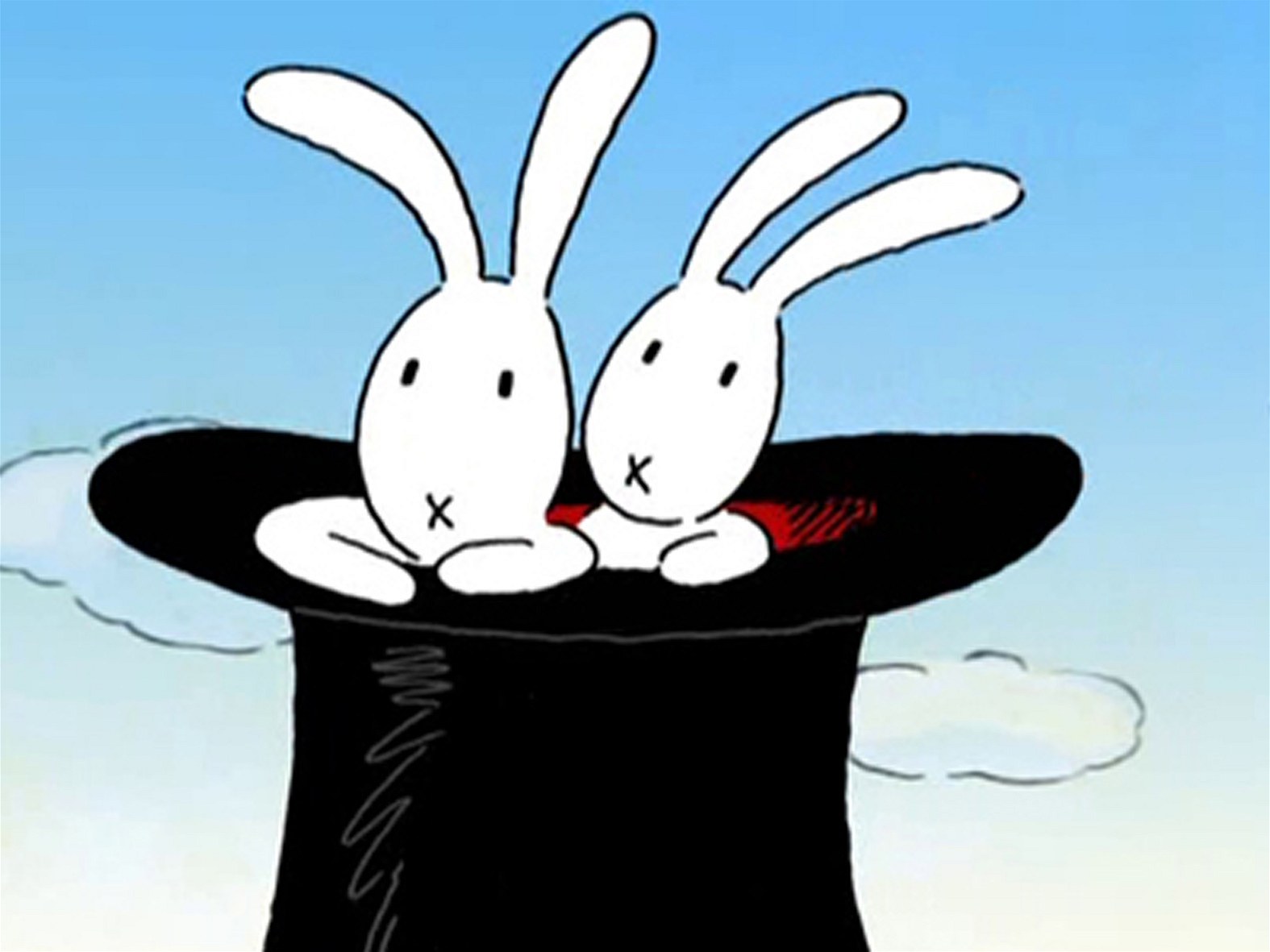 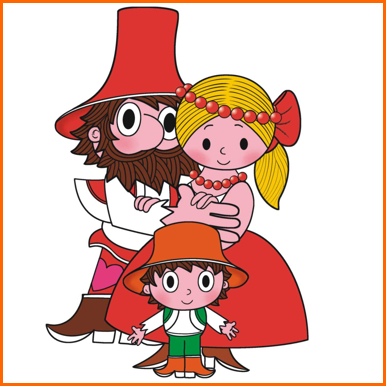 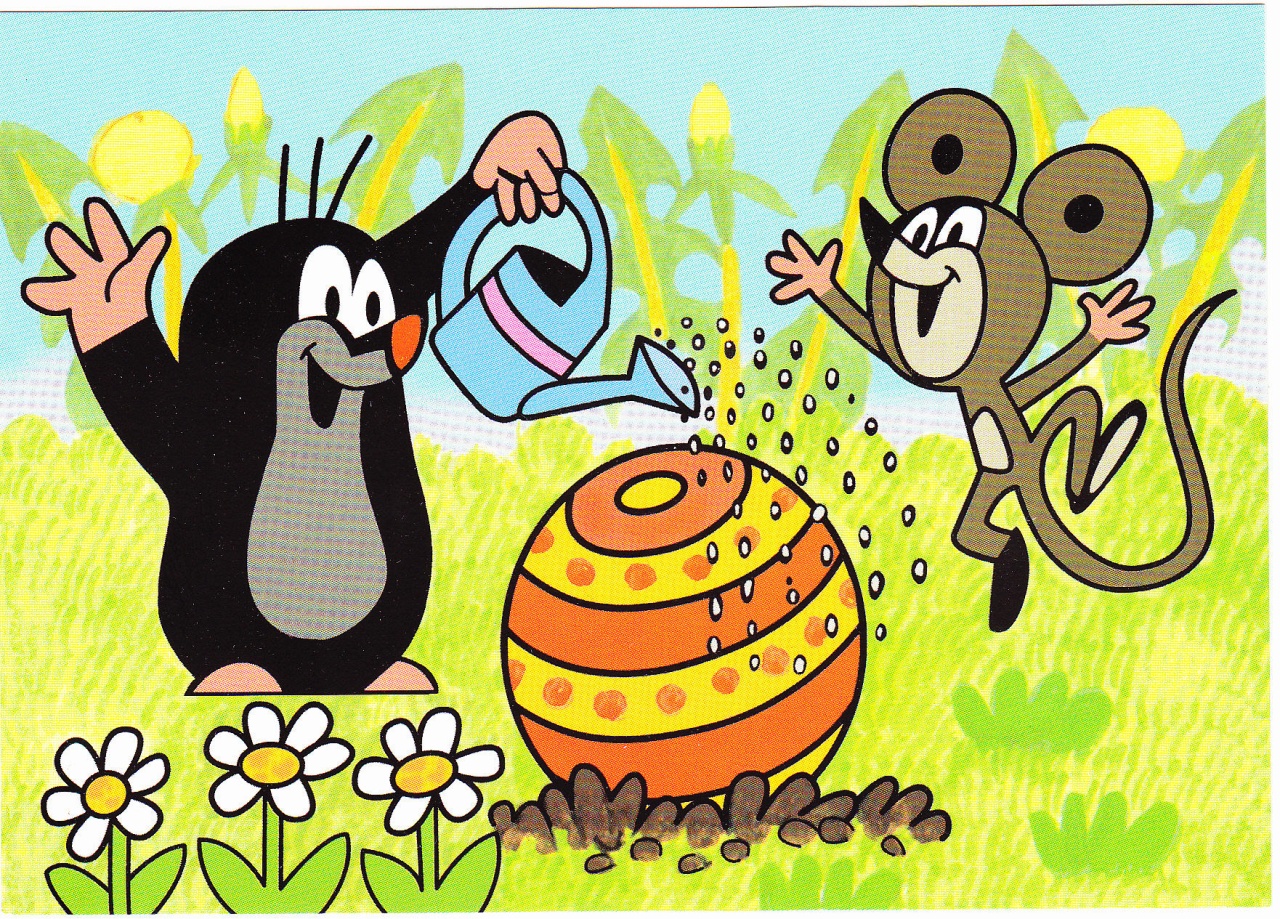 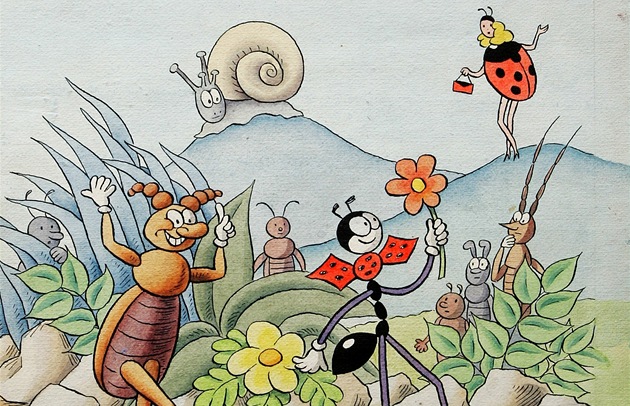 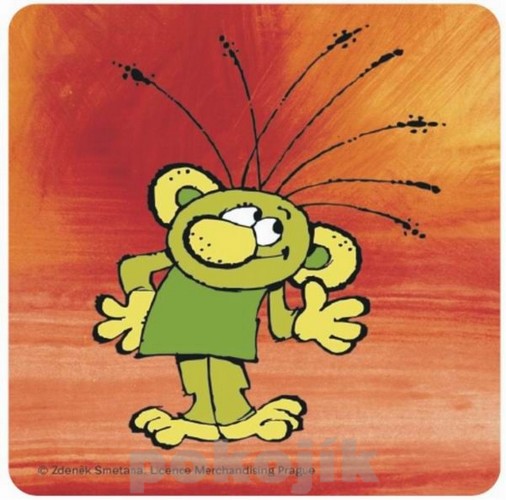 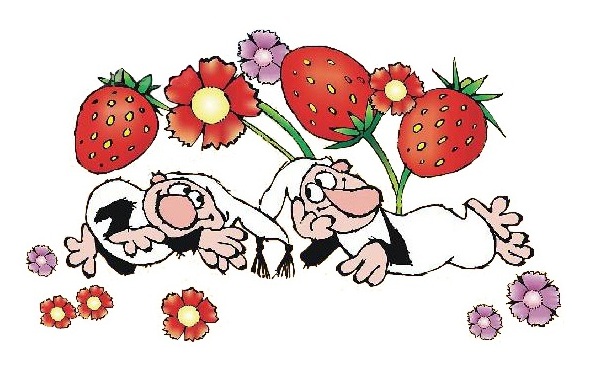 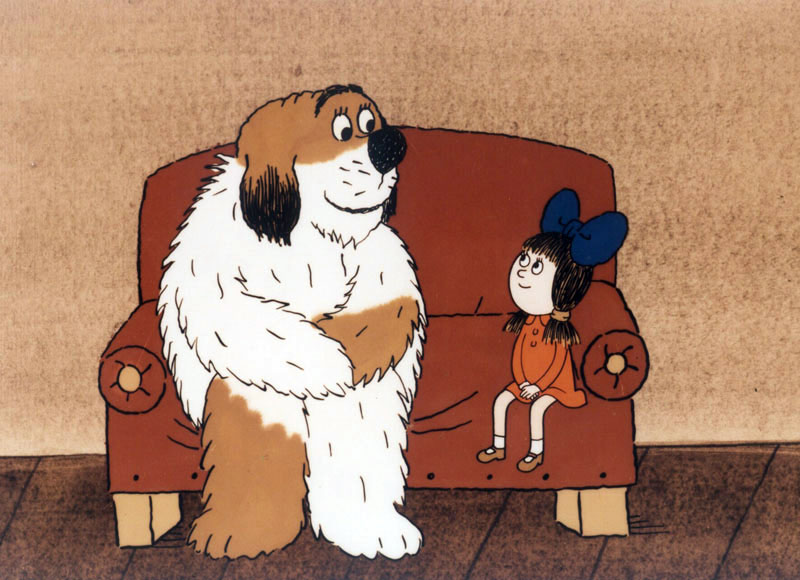 2. PŘÍLOHA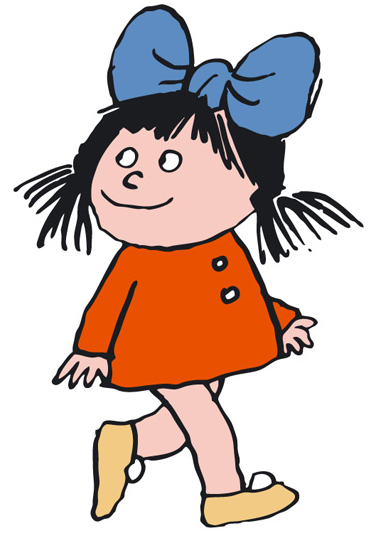 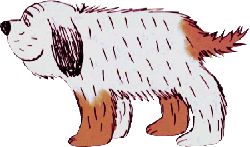 PŘÍLOHA Č.3PŘÍLOHA Č.4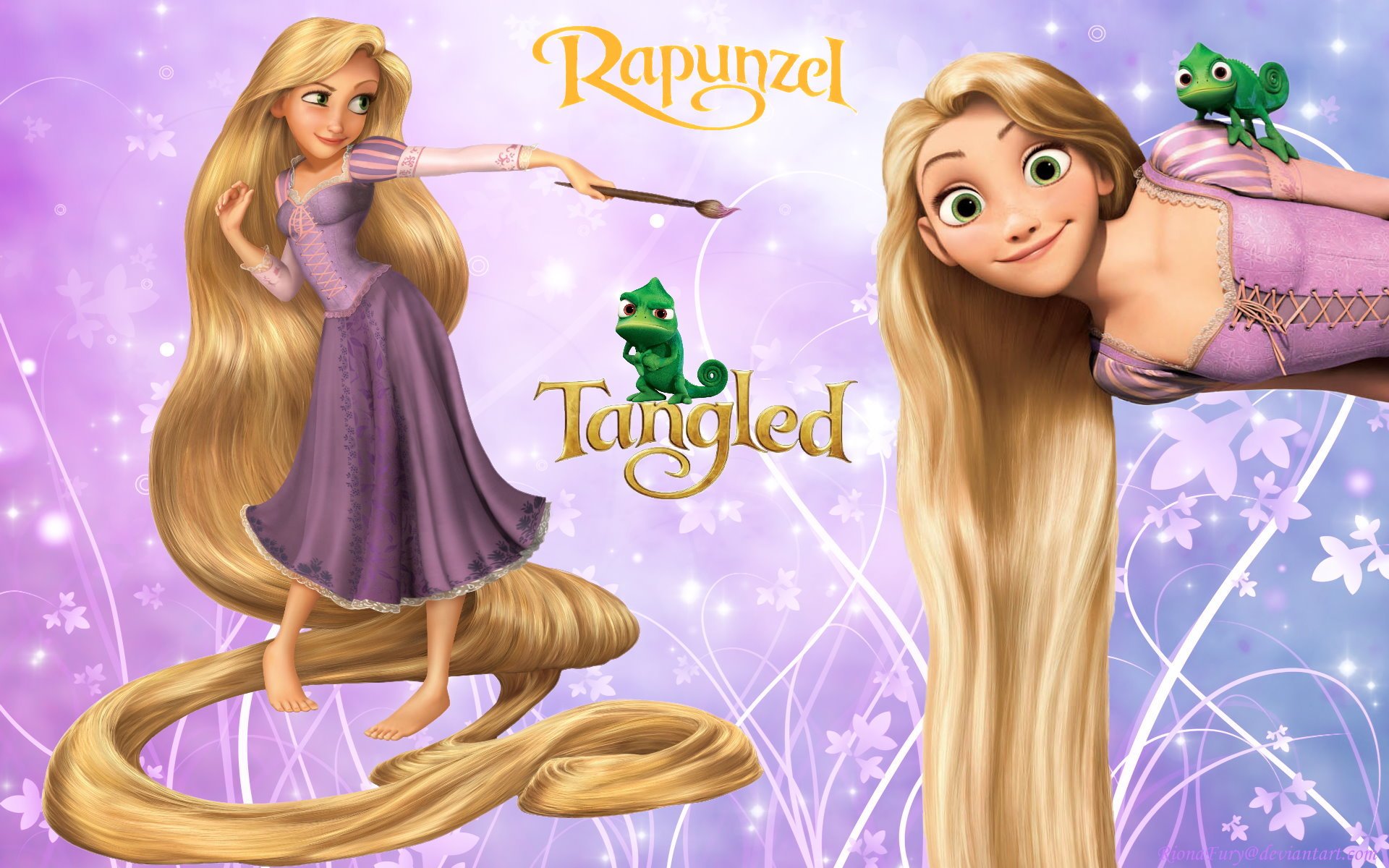 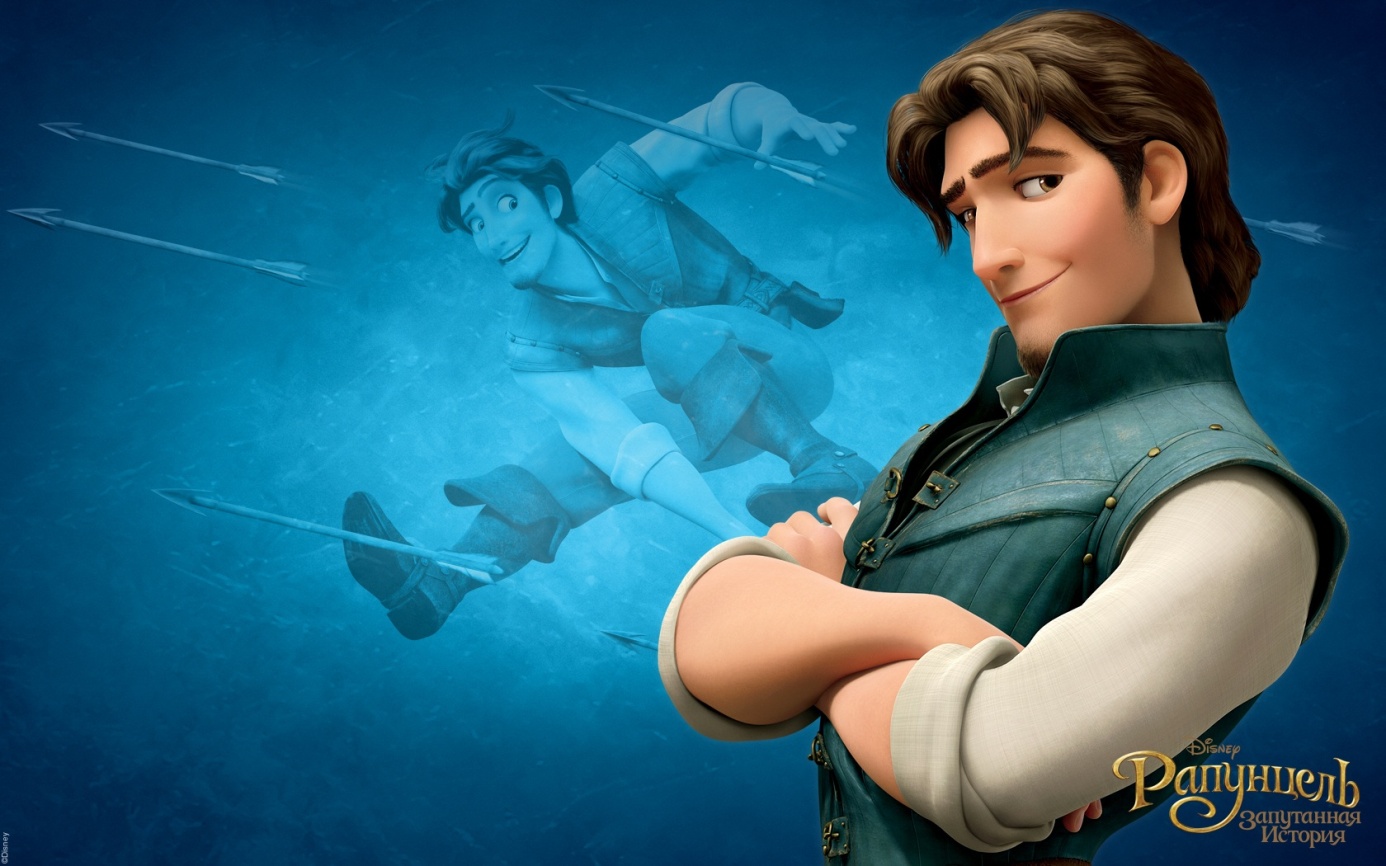 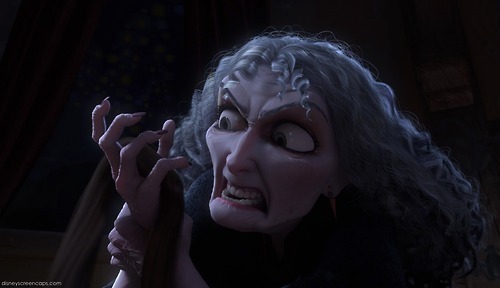 KRÁSNÁ, VESELÁ, MÍLÁ, HODNÁ, KRESLENÁ, MLADÁ, KRESLENÁ, ZLATOVLASÁ, VYSOKÝ, DLOUHOVLASÁ, STATEČNÁ, MLADÝ, HEZKÝ, HODNÝ, STATEČNÝ, HNĚDOVLASÝ, VYSOKÝ, USMĚVAVÝ, CHYTRÝ, VESELÝ, OŠKLIVÁ, ZLÁ, ZÁKEŘNÁ, STARÁ, ŠEDOVLASÁ, TEMNÁ, DOBROTIVÝ, DOBROTIVÁ, PŘÍJEMNÁ, NĚŽNÁ, LASKAVÁ, ULHANÁ, NEPŘÁTELSKÁPřídavná jménarod mužskýrod ženskýrod středníJaký? Jaká? Jaké?kulatýveselýsladkýkulatáveselásladkákulatéveselésladkéKterý? Která? Které?českývenkovskýznojemskýčeskávenkovskáznojemskáčeskévenkovskéznojemskéČí?bratrůvmatčinsousedůvbratrovamatčinasousedovabratrovomatčinosousedovo